Chemistry and Biochemistry Department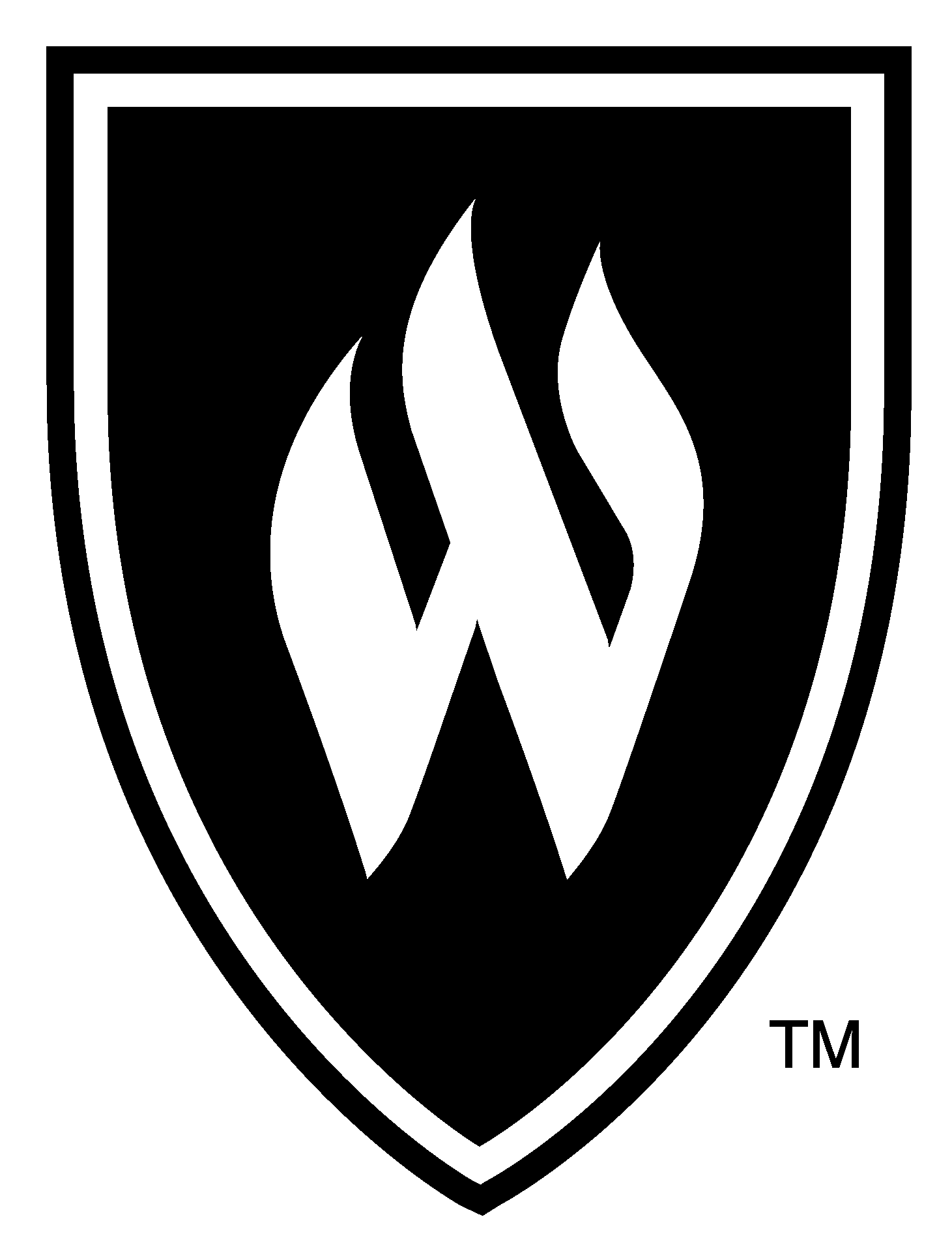 Academic Scholarship Interest FormAfter completing this academic scholarship interest form, you must apply for both scholarships and financial aid (complete a FAFSA) through your eWeber portal. For more information, visit https://www.weber.edu/financialaidName:	  										  Address:	 										 Email:	 										 Phone:						W #:	 				  Chemistry GPA:					University GPA:	 	               Credit Hours Completed at WSU: 		Total credit hours (including transfer):  	 Expected Graduation (please check and fill in year): □ Spring 20  	□ Fall 20  	 	List major courses you have completed or in which you are currently enrolled: (For completed courses, please include the grade received.)Indicate which scholarship(s) you are applying for. You may apply for multiple scholarships. If you are applying for more than one scholarship, fill out this form for each scholarship and attach all the supporting documentation required.Do you qualify?*If you applied for and/or been awarded any other scholarship (from the university, the college of science, or a private source), please provide details below.*All Scholarship Awards Depend On Fund Availability				Revised 4/8/2020CHEMISTRY SCHOLARSHIP CRITERIAThe following selection criteria will be used by the Chemistry and Biochemsitry Department Scholarship Committee to determine scholarship recipients (criteria not necessarily listed in order of their importance):General RequirementsInclude a copy of your transcript. (An unofficial copy is acceptable.)If you are applying for more than one of the scholarships, you need to submit a cover sheet for each scholarship.Be sure to address the qualifications of each scholarship.Fulfill the additional specific requirements for each scholarship as listed below.Young Ok Hamrick ScholarshipPriority will be given to a chemistry major (ACS Chemistry).The applicant must be a junior or a senior within the chemistry program during the award year, i.e., the applicant must either be ready to register for physical chemistry in the fall semester, or he/she must already have successfully completed physical chemistry.Minimum University GPA of 3.0The donor’s desire that students who receive the scholarship repay the scholarship at some future date.Henry Nowak Excellence in Chemistry ScholarshipThe applicant must be a junior or senior chemistry major (ACS Chemistry).Preference will be given to a student who is planning to go into a chemistry-related career and who is married with a family.Minimum University GPA of 3.0Full Time (12-18 credit hours/semester)Applicants will write a one-page essay on, “Why I want to be a chemist.”Dr. Garth L. Welch ScholarshipJunior or Senior full-time student making progress toward a degree in ChemistryMinimum University GPA of 2.5 and minimum GPA in Chemistry and Mathematics of  3.0Preference will go to a student involved in non-NCCA campus activities in addition to regular class and lab work in the College of Science. Examples of extra-curricular activities are performing groups, Signpost, Student government or community outreach. NCAA sports participation is not included.Preference will be given to students with financial need; need will be determined through a1-page essay on this topic: “Please tell us about yourself-include employment history, family support and obligations, and financial circumstances.”Only one students will be awardedBryant A. Miner Scholarship in ChemistryApplicants must have a declared major or minor in the Department of ChemistryMinimum University GPA 2.5Selection through the Chemistry and Biochemistry DepartmentChemistry Faculty ScholarshipThe applicant must be a chemistry majorMinimum University GPA 2.5Include a brief letter (one page or less) addressed to the faculty of the chemistry department. Your letter should state why you qualify for this scholarship and how this scholarship will help you to achieve your education goals at Weber State University.Chemistry and Biochemistry Department ScholarshipThe applicant must be a chemistry or biochemistry majorMinimum University GPA 2.5Young Ok Hamrick Scholarship*YNHenry Nowak Excellence in Chemistry Scholarship*YNDr. Garth L. Welch Scholarship*YNBryant A. Minor Scholarship in Chemistry*YNChemistry Faculty Scholarship*YNChemistry and Biochemistry Department Scholarship*YN